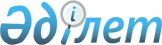 О внесении изменений в состав рабочей группы по формированию общих подходов к регулированию обращения медицинских изделий в рамках Евразийского экономического союзаРаспоряжение Коллегии Евразийской экономической комиссии от 6 мая 2024 года № 67.
      1. Внести в состав рабочей группы по формированию общих подходов к регулированию обращения медицинских изделий в рамках Евразийского экономического союза, утвержденный распоряжением Коллегии Евразийской экономической комиссии от 9 июня 2015 г. № 51, следующие изменения:
      а) включить в состав рабочей группы следующих лиц:
      б) указать новую должность члена рабочей группы:
      в) исключить из состава рабочей группы Баковца Н.В., Дырду Е.Ч., Пинчука А.П., Аргын А.О., Кашкымбаеву Л.Р. и Бирич Ж.Э.
      2. Настоящее распоряжение вступает в силу с даты его опубликования на официальном сайте Евразийского экономического союза.
					© 2012. РГП на ПХВ «Институт законодательства и правовой информации Республики Казахстан» Министерства юстиции Республики Казахстан
				
От Республики Беларусь
От Республики Беларусь
От Республики Беларусь
Грабовский 
Денис Олегович
–
начальник отдела информации, информатики и анализа Республиканского унитарного предприятия "Центр экспертиз и испытаний в здравоохранении"
Максимова 
Светлана Геннадьевна
–
начальник управления метрологии Государственного комитета по стандартизации Республики Беларусь 
От Республики Казахстан
От Республики Казахстан
От Республики Казахстан
Ережепова 
Асем Саматовна
–
эксперт II категории департамента медицинских услуг Национальной палаты предпринимателей Республики Казахстан "Атамекен"
Кенжеханова 
Алмагуль Жумахановна
–
заместитель председателя Комитета медицинского и фармацевтического контроля Министерства здравоохранения Республики Казахстан
Мухамеджанова 
Камила Адылхановна
–
эксперт управления развития интеграции Департамента экономической интеграции Министерства торговли и интеграции Республики Казахстан
От Евразийской экономической комиссии
От Евразийской экономической комиссии
От Евразийской экономической комиссии
Королькова 
Ольга Сергеевна
–
заместитель директора Департамента антимонопольного регулирования;
Пика 
Татьяна Олеговна
–
начальник отдела регистрации медицинских изделий в рамках Евразийского экономического союза Управления организации государственного контроля и регистрации медицинских изделий Федеральной службы по надзору в сфере здравоохранения;
      Председатель КоллегииЕвразийской экономической комиссии

Б. Сагинтаев
